Ενότητα: Θερμότητα – Θερμοκρασία                                                                 Τάξη: Στ’ Ερωτήσεις: 1. Αντιστοιχήστε τους τρόπους διάδοσης της θερμότητας με τη σωστή εικόνα.2. Μια ομάδα παιδιών θέλει να διερευνήσει κατά πόσο το είδος του υλικού με το οποίο θα τυλίξουν ένα δοχείο επηρεάζει τη διάδοση της θερμότητας από το νερό που έχει μέσα. Πήραν τρία άδεια τενεκεδάκια αναψυκτικού, τύλιξαν το καθένα με διαφορετικό υλικό, έβαλαν ζεστό νερό μέσα και μέτρησαν την θερμοκρασία του νερού μετά από 10 λεπτά. Βρήκαν τα πιο κάτω αποτελέσματα.   Σε ποιο συμπέρασμα μπορούν να καταλήξουν με βάση τα δεδομένα του πιο πάνω πίνακα; ………………………………………………………………………………………………………………………………………………………………………………………………………………………………………………………………………………………………………………………………………………………3. Στην εικόνα φαίνεται ένας θέρμος φαγητού. Πώς διατηρεί τη θερμοκρασία του φαγητού σταθερή; 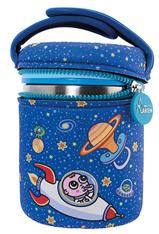 Με αγωγή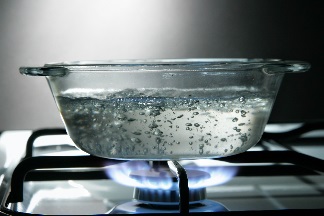 Με ρεύματα μεταφοράς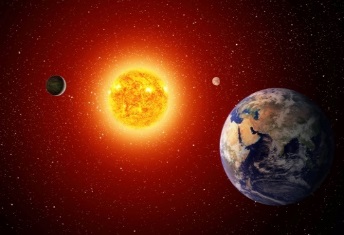 Με ακτινοβολία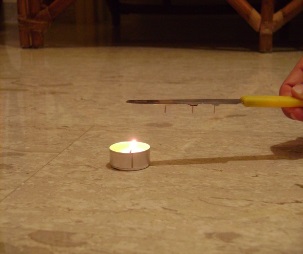 Με ρεύματα μεταφοράς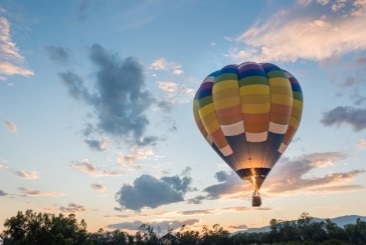 Υλικό δοχείουΕίδος περιτυλίγματος Πάχος περιτυλίγματος Θερμοκρασία νερού μετά από 10 λεπτάΑλουμίνιοΑλουμινόχαρτο 1 cm63°CΑλουμίνιοΧαρτί 1 cm66°CΑλουμίνιο Μάλλινο ύφασμα1 cm71°C